Montenegro Destination Promotion WebinarProgram14th October at 11:00Opening SpeechesH.E. Songül OZAN - Ambassador of Republic of Turkey in PodgoricaH.E. Periša KASTRATOVIĆ – Ambassador of Montenegro in Ankara Remarks by TÜRSAB Executive Board Member, Ms. Nalan YeşilyurtRemarks by MNTO, Mrs. Ljiljana Čukić , Mrs Alijana HećoRemarks by Air Montenegro, Mr. Dejan PižuricaMontenegro Destination PresentationsUlcinj & Bar, Mrs Višnja Raičević and Mr Bekim ShurdaBudva, Mr. Nikola KraljKotor, Tivat and Herceg Novi, Mr.Dalibor VukovićKolasin & Zabljak, Mrs. Ivana BulatovićSkijališta, Mrs Verica RadifkovićQ & Ahttps://zoom.us/j/98819493624?pwd=RVdoOFJVK052V3lzNzIyd2t5b2U0UT09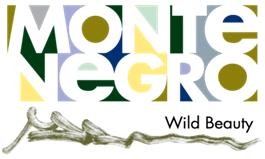 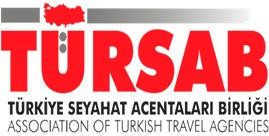 